KATOLÍCKA ZÁKLADNÁ  ŠKOLA S MATERSKOU ŠKOLOU ANTONA  BERNOLÁKA, UL. S. TOMÁŠIKA 1, MARTIN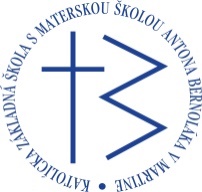 ŠKOLSKÝ  PORIADOK PRE ŽIAKOV ZÁKLADNEJ ŠKOLY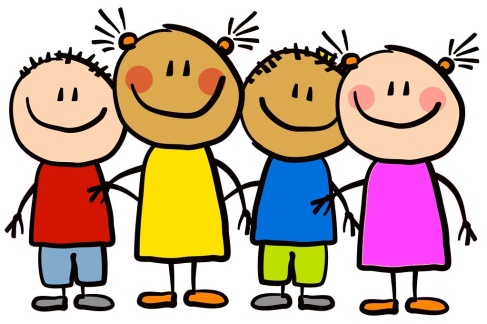 Školský rok 2020/2021Obsah 1. Úvodné ustanovenia 2. Práva žiakov 3. Organizácia vyučovaniaPrestávkyLoptové hry4.  Prítomnosť žiakov na vyučovaní a dochádzka do školy Príchod do školyOdchod zo školyOspravedlnenie neprítomnosti žiakaTriednická hodina5. Správanie   žiakov v škole a na školských akciáchPravidlá správaniaDomáce úlohyPovinnosti týždenníkovŽiacka knižkaŠkolská jedáleňSprávanie na sv. omšiŽiakom je prísne zakázané6. Správanie žiakov mimo školy7. Starostlivosť o zovňajšok a zdravie8. Bezpečnosť žiakov a ochrana majetku9. Hodnotenie správania žiakov10. Pravidlá dištančného vzdelávania11. Opatrenia prevencie proti šikanovaniu12. Záverečné ustanoveniaÚVODNÉ USTANOVENIA1.1Každá organizovaná spoločnosť sa spravuje podľa určitých pravidiel, ktoré pomáhajú jej členom dosiahnuť stanovené ciele a  vytvoriť vhodné podmienky pre jej fungovanie. Cieľom našej  školy je nielen vzdelávať, ale aj vychovávať svojich žiakov  k dobru a pravým životným hodnotám vychádzajúcim z evanjelia; vzdelávať a vychovávať ich tak, aby sa rozhodovali samostatne, jednali slobodne, dokázali  žiť v spoločenstve so sebou a s inými,  boli si vedomí zodpovednosti za svoje činy a boli dobrými ľuďmi.1.2.Školský poriadok upravuje podrobnosti o právach a povinnostiach žiakov a ich zákonných zástupcov, pravidlá vzájomných vzťahov a vzťahov s pedagogickými zamestnancami a ďalšími zamestnancami školy, podrobnosti o prevádzke a vnútornom režime školy, o podmienkach na zaistenie bezpečnosti a ochrany zdravia žiakov a ich ochrany pred sociálno-patologickými javmi, diskrimináciou alebo násilím, o podmienkach zaobchádzania so školským majetkom.1.3.Školský poriadok vychádza z aktuálnych školských právnych predpisov a noriem.1.4.Školský poriadok je záväzný pre všetkých žiakov školy. PRÁVA ŽIAKOV2.1.Každý  žiak  je  Božím  dieťaťom,  ľudskou  osobou  so  svojou jedinečnosťou a dôstojnosťou.2.2.Žiak má právo na:výchovu a vzdelávanie primerané jeho veku, schopnostiam, záujmom a zdravotnému stavu;výchovu a vzdelávanie v bezpečnom a zdravom prostredí, na ohľaduplné a taktné zaobchádzanie zo strany učiteľa i spolužiakov;úctu k svojej osobe a na zabezpečenie ochrany proti fyzickému a duševnému násiliu;úctu k svojmu vierovyznaniu, svetonázoru a etnickej príslušnosti;rozvoj vlastnej osobnosti, slobodu prejavu a súkromie. Tým však nemôže byť obmedzované toto právo a ohrozované zdravie ostatných účastníkov výchovno-vzdelávacieho procesu a ich právo na vzdelanie;individuálny prístup vo výchove a vzdelávaní rešpektujúci jeho schopnosti a zdravotný stav;slobodnú voľbu voliteľných a nepovinných predmetov v súlade so svojimi možnosťami, záujmami a záľubami  v rozsahu stanovenom vzdelávacím programom;dostať informácie v otázkach týkajúcich sa jeho osoby a výchovno-vzdelávacích výsledkov od pedagogických zamestnancov, zdôvodnenie  hodnotenia a klasifikácie;na individuálne vzdelávanie v rozsahu stanovenom predpismi;vytvorenie organizácie výchovno-vzdelávacieho procesu primeraného jeho veku s dodržaním psychohygienických zásad výchovy a vzdelávania;Žiak má právo v primeranom čase, priestore a primeraným spôsobom vyjadriť svoj názor.Žiak má právo ospravedlniť svoju nepripravenosť na vyučovaciu hodinu pred jej začiatkom zo závažného dôvodu.Žiak má právo zvoliť si náplň prestávok, pokiaľ zachováva pravidlá bezpečnosti, školského poriadku  a neruší ostatných.Žiak má právo na všetky formy výchovných opatrení (pochvál, ale i pokarhaní)podľa svojej práce, zásluh a správania.Žiadne práva dieťaťa  nemožno  používať tak,  aby obmedzovali práva  iných.3. ORGANIZÁCIA VYUČOVANIA3.1. Vyučovací proces sa riadi platným rozvrhom hodín v danom školskom roku, ktorý je prerokovaný v pedagogickej rade a schválený riaditeľom školy. 3.2.Rozvrh hodín je povinný rešpektovať každý žiak, pedagogický zamestnanec a ostatní zamestnanci.       3.3. Vyučovanie sa  začína o 800 hod,  žiaci sa púšťajú  do budovy školy o 740 hod.3.4.Vyučovacia hodina trvá 45 minút, začína a končí sa modlitbou. 3.5. V dňoch,  keď sa vyučovanie začína svätou omšou, sú začiatok a dĺžka vyučovacej hodiny posunuté podľa osobitného rozpisu.3.6. Počas celého vyučovania, prestávok a mimoškolskej činnosti sa  žiaci riadia podľa pokynov učiteľov konajúcich  dozor.
3.7. Časové rozpätie vyučovacích hodín v riadnom vyučovaní:		1. stupeň			2. stupeň 1. blok         800 -   845 		1. hodina    800 -   845 	        850 -   935		2. hodina    900 -   945        3. hodina    955 – 1040		3. hodina    955 – 1040         
4. hodina  1050 – 1135		4. hodina  1050 – 1135
5. hodina  1145 – 1230		5. hodina  1145 – 1230
6. hodina  1240 – 1325		6. hodina  1240 – 13253.8.Časové rozpätie vyučovacích hodín po svätej omši o 800 hod  v Kostole  Sedembolestnej Panny Márie:1. stupeň			2. stupeň 1. blok          930 -   1005             1. hodina    920 – 955               1010 -   1045                     2. hodina  1005 -  1040         3. hodina  1050 -  1125         	3. hodina  1050 -  1125         4. hodina  1135 - 1210                4. hodina  1135 - 1210
5. hodina  1220 - 1250                5. hodina  1220 - 1250
6. hodina  1300 - 1330                6. hodina  1300 - 13303.9. Časové rozpätie vyučovacích hodín v letnom režime:2. stupeň 1. hodina    800 -   8452. hodina    900 -   945  3. hodina    955 – 1040 4. hodina  1050 - 11405. hodina  1150 - 1235      6. hodina  1240 - 1325      PRESTÁVKY3.10. Žiaci využívajú prestávky na oddych,  rozhovor a  prípravu na  nasledujúcu vyučovaciu  hodinu,  na WC chodia cez prestávky (nie  pri  zvonení na ukončenie prestávky alebo  cez hodiny). Počas prestávok sa žiaci zdržujú vo svojej triede alebo na chodbe. Nedesiatujú v priestore knižnice, nenaháňajú sa, nekričia.  Ak chcú navštíviť spolužiaka z inej triedy, stretnú sa s ním na chodbe, nesmú vstupovať do inej ako svojej triedy.3.11. Režim prestávok 1. stup.  Prestávka po 1. bloku je relaxačná, žiaci jedia desiatu v triede alebo môžu navštíviť oddychovú zónu na chodbe 1. stup. V prípade vhodného počasia žiaci na pokyn dozor konajúcich učiteľov môžu tráviť prestávku po 4. hodine na školskom dvore. Desiatu si môžu zakúpiť pred 1. blokom na chodbe 1. stupňa.  Okrem dozor konajúceho učiteľa sú žiaci povinní rešpektovať aj školskú bezpečnostnú službu, ktorá je poverená udržiavať poriadok v triede, a určuje ju triedny učiteľ.3.12. Režim prestávok na 2. stupniV teplých jarných a jesenných mesiacoch sa prestávka po 3. hodine predlžuje na 15 min z dôvodu pobytu vonku.  LOPTOVÉ HRY3.13. Loptové hry v triede možno hrať len s penovou loptičkou vzadu za lavicami  tak, aby neboli ohrozovaní a obmedzovaní ostatní spolužiaci, ktorí sa hry  nezúčastňujú. Počas hry nesmú byťpresunuté lavice, poškodzované veci  spolužiakov ani školský majetok. Žiaci smú hrať, iba ak sú pripravení na nasledujúcu vyučovaciu hodinu. Po zazvonení sa ihneď presunú na svoje miesto. V prípade nedodržania predchádzajúcich pokynov, bude hra  loptových hier  v triede zakázaná.V triedach na 1. stupni nie sú loptové hry povolené.PRÍTOMNOSŤ   ŽIAKOV   NA  VYUČOVANÍ   A   DOCHÁDZKA DO ŠKOLYPRÍCHOD DO ŠKOLYY4.1. Žiak prichádza do školy včas --  tak, aby  najneskôr  o 755 hod bol  v triede. Oneskorené príchody po 755hod, resp. po začiatku vyučovania bez  vážneho dôvodu sú narušením vyučovania, a preto majú svoje následky (udelenie výchovných opatrení).4.2. Ak žiak príde do školy skôr ako  740 hod, zdržuje sa buď v pergole, alebo v priestore šatní – podľa pokynov vyučujúcich. Žiak vchádza pred vyučovaním do triedy iba s povolením vyučujúceho.4.3.Žiak si pred vstupom do budovy školy dôkladne očistí obuv, preobuje sa do hygienických prezuviek, uloží si topánky  a osobné veci do svojej skrinky v šatni.Každý žiak má na svoje osobné veci bezplatne zapožičanú  šatňovú skrinku, od ktorej dostáva na začiatku šk. roku kľúč. Ak kľúč stratí, nahlási stratu triednemu učiteľovi, ktorý má k dispozícii náhradný kľúč. Za stratu kľúča zaplatí vopred dohodnutú sumu. Ak stratí aj druhý kľúč, za jeho stratu taktiež zaplatí  vopred dohodnutú sumu.4.4. Ak žiak prichádza do školy na bicykli, odloží a uzamkne si ho do priestorov na to určených.ODCHOD ZO ŠKOLY4.5. V priebehu  vyučovania žiak neopúšťa areál  školy.  V čase vyučovania môže žiak odísť zo školy len v sprievode rodiča, pedagóga alebo iného povereného dospelého.4.6. Z areálu  školy žiak odchádza  po skončení vyučovania. Ak sa stravuje v školskej jedálni, odchádza hneď po obede. Žiak 1. stupňa sa popoludní môže v areáli školy zdržiavať iba v ŠKD alebo v záujmovom útvare CVČ JMC. Žiak 2. stupňa sa popoludní môže v areáli školy zdržiavať iba v ŠKD 2. stupňa, v záujmovom útvare CVČ JMC alebo v klube CVČ JMC. V inom prípade sa v školskom areáli zdržuje len po dohode a  v prítomnosti pedagogického zamestnanca.OSPRAVEDLNENIE NEPRÍTOMNOSTI ŽIAKA4.7. Žiak je povinný dochádzať na vyučovanie a ostatné podujatia organizované školou  pravidelne a včas.Vyučovanie a podujatia školy môže žiak vymeškať pre chorobu, vážnu udalosť v rodine, pre veľmi nepriaznivé počasie, nepredvídané dopravné pomery alebo iné veľmi vážne dôvody. Ak žiak chýba na vyučovaní z vopred známych dôvodov, je jeho rodič, resp. zákonný zástupca povinný oznámiť to vopred triednemu učiteľovi. Z určitých závažných dôvodov môže zákonný zástupca žiaka vopred požiadať o uvoľnenie z vyučovania:  – z jednej hodiny uvoľňuje príslušný vyučujúci, -- z jedného dňa triedny učiteľ, --  z dvoch a viac dní riaditeľ školy po predložení žiadosti. Ak žiak ostane doma pre nepredvídanú príčinu, rodičia sú povinní oznámiť triednemu učiteľovi príčinu neprítomnosti najneskôr do 24 hodín.Rodič môže ospravedlniť za štvrťrok 5 dní neprítomnosti dieťaťa zo závažných dôvodov. Ostatné hodiny musí ospravedlniť lekár, inak sú hodiny neospravedlnené.Každú neúčasť na vyučovaní je žiak povinný doložiť hodnoverným písomným ospravedlnením rodiča, resp. zákonného zástupcu žiaka alebo lekára.Vo výnimočných prípadoch, najmä ak ide o častú neprítomnosť žiaka v škole, môže škola vyžadovať lekárske alebo iné potvrdenie aj pri kratšej neprítomnosti žiaka v škole.TRIEDNICKÁ HODINA4.8.So všetkými záležitosťami, ktoré sa týkajú žiaka, sa žiak obracia na  svojho triedneho učiteľa. Žiak je povinný zúčastňovať sa triednických hodín podľa pokynov triedneho učiteľa. Triednická hodina sa koná podľa dohody s triednym učiteľom.SPRÁVANIE   ŽIAKOV V ŠKOLE A NA ŠKOLSKÝCH AKCIÁCHPRAVIDLÁ SPRÁVANIA5.1. Žiaci celej školy, vrátane detí z materskej školy, vytvárajú  spoločenstvo ľudí, ktoré spája Kristova láska. Žiaci rôznych  ročníkov sú kamaráti, starší žiaci pomáhajú mladším. Žiak sa zaväzuje rešpektovať filozofiu, kresťanský charakter a hodnoty školy. Žiaci si ctia ľudskú dôstojnosť svojich spolužiakov a zamestnancov školy. Žiaci sa vyjadrujú slušne, bez hrubých slov a vulgarizmov. Voči sebe sa správajú tak, aby nedošlo k fyzickému alebo psychickému ublíženiu druhému. Žiak je povinný neobmedzovať svojím konaním práva ostaných osôb zúčastňujúcich sa výchovy a vzdelávania.
5.2.Žiaci  prejavujú svoju  úctu  vyučujúcim, zamestnancom  školy a iným dospelým (aj neznámym) osobám  svojím pozdravom  – Pochválený buď Ježiš Kristus, Dobré ráno, Dobrý deň, Do videnia, S Pánom Bohom, Zbohom – a prednosťou pri  vstupe do dverí a pohybe na chodbách. Žiaci  zdravia pracovníkov školy aj mimo areálu školy. Pri vstupe  dospelej osoby do triedy žiaci vstanú. Žiaci nevstávajú pri písaní písomných prác, na hodinách výtvarnej, telesnej výchovy  a pracovného vyučovania.  5.3. Po zazvonení  na hodinu žiaci sedia ticho na svojich miestach, prichádzajúceho vyučujúceho  pozdravia postavením sa vedľa svojej lavice. Žiak má triednym učiteľom určené miesto podľa zasadacieho poriadku, ktoré nesmie v priebehu vyučovania svojvoľne meniť. V odbornej učebni určuje žiakovi miesto príslušný vyučujúci.Ak majú žiaci hodinu mimo svojej triedy, po zazvonení  na hodinu počkajú v triede na vyučujúceho a odchádzajú v jeho sprievode.Na hodiny telesnej výchovy sa žiaci obliekajú do cvičebného úboru.  Po prezlečení čakajú ticho v telocvični  na  vyučujúceho.  Hodinky,  retiazky a pod. žiaci  odovzdávajú vyučujúcemu a po hodine si ich vyzdvihnú. Úbor na TSV si nechávajú v šatni a berú si ho domov oprať aspoň raz týždenne.                            
5.4. Pred hodinou si žiaci pripravia na lavicu pomôcky, učebnice, zošity, žiacku knižku. Počas vyučovania  žiaci nevyrušujú,  aktívne a tvorivo sa  zapájajú do  vyučovacieho procesu  a riadia  sa  pokynmi vyučujúceho. Ak chce žiak odpovedať  alebo sa na niečo spýtať,  prihlási  sa zdvihnutím  ruky. Žiaci sa snažia  na  všetkých predmetoch  podávať  maximálne  výkony podľa svojich najlepších schopností. Žiakom sa prestávka začína nie zazvonením, ale na pokyn vyučujúceho. DOMÁCE  ÚLOHY5.5. Žiaci sa svedomito pripravujú na vyučovacie hodiny doma, neodpisujú domáce úlohy v škole.  Ak chýbali alebo  sa z vážnych  dôvodov  nemohli  pripraviť z niektorého  predmetu, v prvý deň po  príchode do školy  na začiatku  hodiny požiadajú  vyučujúceho o  ospravedlnenie.Žiaci sú povinní zameškané učivo sa čo najskôr doučiť, chýbajúce poznámky si od spolužiakov odpísať, prípadne si zistiť preberané učivo u triedneho učiteľa.Prebrané učivo a domáce úlohy si žiak môže zistiť na stránke školy https://bernolaka.edupage.org 5.6.Žiaci nečakajú  pred  zborovňou, nevolajú  zbytočne vyučujúcich. Všetky  záležitosti s vyučujúcimi sa snažia  vybaviť na hodinách alebo po vyučovacej  hodine v triede. Po  pomôcky chodí  len žiak,  ktorého určil príslušný vyučujúci.5.7. Žiaci  nosia do školy len veci, ktoré  sú potrebné na vyučovanie. Nenosia cenné veci, predmety alebo hry, ktoré rozptyľujú pozornosť, ohrozujú zdravie alebo bezpečnosť ostatných  spolužiakov. Tieto veci môže učiteľ žiakovi odobrať a vrát ich len rodičom.  Pri strate alebo odcudzení takýchto vecí škola nezodpovedá za  vzniknutú škodu.  Vo všetkých školských priestoroch (zvlášť v kostole) je zakázané žuť  žuvačku.
5.8.  Žiaci nesmú počas celej doby  vyučovania a obedu v školskej   jedálni používať mobilný telefón a iné technické zariadenia slúžiace na sprostredkovanie komunikácie.  Môžu ich  mať vypnutý v taške. Použiť ich môžu iba  v odôvodnených prípadoch so súhlasom vyučujúceho. 5.9. Žiaci 2. stupňa môžu používať mobilný telefón počas mobilovej prestávky v dohodnutom režime (pozri tabuľka 3.11).5.10.Žiaci nesmú počas celej doby vyučovania bez súhlasu  vyučujúceho vytvárať obrazový alebo zvukový záznam z výučby alebo iných akcií školy. Pri porušení tohto predpisu vyučujúci  odoberie žiakovi mobil  a odovzdá ho triednemu učiteľovi. Pri  opakovanom porušení ho vráti iba rodičovi.5.11.Žiak ihneď oznámi príslušnému vyučujúcemu každý svoj aj drobný úraz alebo zdravotný problém. POVINNOSTI TÝŽDENNÍKOV5.12.Triedny učiteľ určuje na začiatku týždňa dvoch žiakov  ako  týždenníkov,  ktorí majú  nasledovné povinnosti:
a) na začiatku hodiny hlásia  mená chýbajúcich spolužiakov
b) neprítomnosť vyučujúceho oznámia po 5 minútach po zazvonení  v zborovni alebo v   kancelárii školy
c) vetrajú triedu cez prestávky 
d) udržujú triedu  i tabuľu počas  celého  vyučovania v čistote
e) zabezpečujú kriedy  a pomôcky na tabuľu na začiatku vyučovania f) po poslednej  hodine  sú zodpovední  za zastavenie vody, zhasnutie svetiel, zotretie tabule mokrou špongiou, za upratanie triedy.5.13.Všetky činnosti žiakov po vyučovaní (nástenky, príprava triedneho večierku, krúžky,...)  môžu žiaci vykonávať  len pod dozorom  vyučujúceho.ŽIACKA KNIŽKA5.14.Na oboznamovanie rodičov žiaka s prospechom a správaním slúži žiacka knižka (ŽK),  prípadne ďalší  záznamník, ktorý  zaviedol pre   žiakov triedny učiteľ. Žiak na 1. st.  dostane jednu ŽK v papierovej forme a súčasne má  elektronickú ŽK (e-ŽK). Žiak je povinný papierovú ŽK nosiť na každú vyučovaciu hodinu a  predložiť na požiadanie vyučujúcemu, dať si zapísať známky a oznamy, každý oznam alebo známku dať ihneď podpísať rodičom a pravdivo informovať rodičov  o udalostiach v škole. Ak žiak ŽK  nepredloží z akéhokoľvek dôvodu, je povinný v nasledujúci deň predložiť bez vyzvania ŽK učiteľovi na zápis známky, prípadne  poznámky. Stratu alebo poškodenie ŽK nahlási žiak triednemu učiteľovi a je povinný zakúpiť si novú ŽK. Opakované zabúdanie ŽK, poškodenie alebo jej strata sa považujú za porušenie škol. poriadku.Žiak na 2. st. má na záznam hodnotenia prospechu a správania iba e-ŽK. Papierová ŽK slúži iba na oznamy a  komunikáciu s rodičmi.Rodičia žiakov sú povinní  vo vlastnom záujme informovať sa o správaní a prospechu svojich detí (nespoliehať sa iba na zápisy v ŽK).
ŠKOLSKÁ JEDÁLEŇ5.15.V školskej jedálni sa žiaci správajú podľa pokynov dozor konajúcich  učiteľov  a  kuchynského personálu. Čakajú v rade, nepredbiehajú sa, zachovávajú ticho a nepoškodzujú riad.Pred jedlom  i po ňom sa  krátkou modlitbou poďakujú za požehnané dary. Po naobedovaní odnesú všetok  používaný riad ku okienku a ihneď  odchádzajú z jedálne.Vo školskej jedálni je zakázané zdržiavať sa žiakom, ktorí sa v nej nestravujú. 
SPRÁVANIE NA SV. OMŠI5.16. Súčasťou vyučovania sú aj sväté omše. Na sv. omše prichádzajú žiaci načas – priebežne, nečakajú pred kostolom, aktívne – slovom a spevom -- sa zapájajú do liturgie, nerozprávajú bez vyzvania, prejavujú úctu V kostole sa zdržiavajú na mieste určenom  triednym učiteľom. Ak žiak príde na svätú  omšu neskôr, zaradí sa hneď k svojej triede, neostáva  v predsieni ani vzadu  v kostole.        Po sv. omši žiaci odchádzajú z kostola  na pokyn triedneho učiteľa a spoločne s ním idú do školy. Neskorý  príchod na svätú omšu, ktorá sa koná v čase vyučovania, alebo neprítomnosť na sv. omši sa považuje za  neprítomnosť na vyučovaní. 
5.17. Školská kaplnka slúži na spoločnú alebo súkromnú modlitbu. Žiaci sa tu  správajú zvlášť dôstojne a nevyrušujú  tých, ktorí sa modlia. V okolí kaplnky zachovávajú žiaci ticho.5.18. ŽIAKOM JE PRÍSNE ZAKÁZANĚ:
a) prinášať do školy alebo na školské akcie cigarety, alkohol, akékoľvek druhy  drog či  návykových  látok a používať  ich v škole alebo mimo nej
b) prinášať do  školy alebo na školské akcie časopisy, knihy a iné  materiály, ktoré sú v rozpore s katolíckou  vierou a morálkou
c) propagovať  všetko, čo je v rozpore s  duchom a charakterom školy, postoje a názory v rozpore s  učením  Katolíckej cirkvid) prejavy  všetkých foriem extrémizmu, ich propagácia prostredníctvom symbolov a znakov.akákoľvek forma šikanovania spolužiaka alebo skupiny spolužiakov akýmkoľvek spôsobom, t.j. fyzicky, slovne, zastrašovaním, krádežou a poškodzovaním vecí, manipulatívne, zosmiešňujúcimi a ponižujúcimi slovami.6. SPRAVANIE ŽIAKOV MIMO ŠKOLY6.1. Žiaci sa v škole, cestou do školy i mimo  nej,  počas  voľných dní i prázdnin správajú ako slušní ľudia –  láskavo, slušne, ohľaduplne,  teda spôsobom, ktorý robí česť našej škole.6.2. V prípade zistenia akejkoľvek kriminálnej činnosti bude rodičom žiaka navrhnuté preradenie na inú školu.

7. STAROSTLIVOSŤ O ZOVŇAJŠOK A ZDRAVIE7.1. Žiaci dbajú o osobnú hygienu, chodia do školy oblečení primerane a  vhodne, čisto a bez výstredností (nefarbia si výstredne vlasy, nemaľujú oči,   nenosia vyzývavé oblečenie,  pírsing, chlapci  nenosia náušnice, vlasy majú primerane ostrihané, resp. vhodne  upravené).  Zakazujú sa odevy s neprimerane veľkými výstrihmi, s tenkými ramienkami, odhaľujúce brušnú časť tela, oblečenie  s aplikáciami, ktoré sú proti spoločenskej etike prezentujúce hanlivé alebo neslušné nápisy, odevy neprimerane krátke a priesvitné.7.2. Žiaci dbajú o čistotu a poriadok vo všetkých spoločných  priestoroch - šatniach, chodbách, sociálnych zariadeniach. Vo svojej triede sa starajú o poriadok a čistotu, estetickú výzdobu tak, aby sa v nej všetci dobre cítili. Udržujú zverené lavice, stoličky, učebnice, skrinky v dobrom a čistom stave.7.3.Pri odchode zo školy žiaci zdvihnú stoličky,  vyčistia lavice a zem od  odpadkov a papierov,  v laviciach  nič nenechávajú, opustia triedu  na pokyn vyučujúceho. Vo vrecku pri lavici si žiaci môžu nechávať pomôcky na  pracovné vyučovanie a výtvarnú výchovu. Učebnice, ktoré učitelia dovolia žiakom nechávať si v škole, žiaci odkladajú do skriniek v triede.
8. BEZPEČNOSŤ   ŽIAKOV A OCHRANA MAJETKU8.1. Žiaci chránia školský  majetok i majetok svojich spolužiakov. V prípade poškodenia akéhokoľvek majetku  školy sú povinní  škodu odstrániť  na vlastné náklady, prípadne finančne uhradiť celkovú škodu, prípadne môže byť uložená  žiakovi náhrada škody formou pracovnej činnosti. Ak sa nezistí vinník, vzniknutú škodu nahradí celý kolektív triedy.8.2. Žiaci sú povinní triednemu učiteľovi  ohlásiť akékoľvek poškodenie inventáru školy i skutočnosti, ohrozujúce bezpečnosť a zdravie.V prípade, že sa žiak necíti zdravotne v poriadku počas vyučovania, ohlási to ihneď vyučujúcemu. 8.3. Počas prestávok sa žiaci nevykláňajú z okien, nevyhadzujú z nich žiadne predmety, nevykrikujú na ľudí idúcich po ulici. Žiaci neskáču ani sa  nekĺžu po schodoch, nebehajú po chodbách a triede, nerobia hluk, nehojdajú  sa na stoličkách, bez príčiny nepúšťajú vodu, neguľujú sa. 
8.4. Žiaci nepoškodzujú nástenky v priestoroch školy, bez pokynu učiteľa nemanipulujú  s didaktickou  technikou a  elektrickými  prístrojmi. V odborných učebniach žiaci nesmú bez pokynu učiteľa  manipulovať  s predmetmi (prístrojmi a nástrojmi), ktoré  sa   nachádzajú v miestnosti, do odborných učební a telocvične vstupujú len s vyučujúcim.
8.5. Na pracovnom vyučovaní, technike, svete práce, výtvarnej a telesnej výchove žiaci dodržiavajú osobitné predpisy a pokyny na zaistenie  bezpečnosti a ochrany zdravia.8.6. Počítač, projektor a iné IT zariadenia v škole obsluhuje výlučne vyučujúci  alebo pedagogický dozor. Žiak môže IT používať iba so súhlasom vyučujúceho.
8.7.Na exkurziách, výletoch, lyžiarskom  a plaveckom výcviku, kultúrnom podujatí, účelovom cvičení, v školskom klube detí, v materskej škole a na krúžkoch v JMC žiaci  dodržujú  okrem  zásad  uvedených v školskom poriadku aj zvláštne bezpečnostné predpisy, všetky pokyny  vyučujúcich  alebo iných vedúcich. Žiaci dodržiavajú bezpečnostné predpisy aj pri presune a doprave na tieto  podujatia, po skončení  akcie  sú žiaci povinní spoločne s vedúcimi akcie vrátiť sa ku škole.8.8.Ak žiak svojim správaním a agresivitou ohrozuje bezpečnosť a zdravie ostatných žiakov, ostatných účastníkov výchovy a  vzdelávania alebo narúša výchovu a vzdelávanie do takej miery, že znemožňuje ostatným účastníkom výchovy a vzdelávania vzdelávanie, riaditeľ školy môže použiť ochranné opatrenie, ktorým je okamžité vylúčenie žiaka z výchovy a vzdelávania, umiestnením žiaka do samostatnej miestnosti za prítomnosti pedagogického zamestnanca. Riaditeľ školy alebo riaditeľ školského zariadenia  bezodkladne privolá zákonného zástupcu, príp. zdravotnú pomoc, policajný zbor.9. HODNOTENIE SPRÁVANIA ŽIAKOV9.1.Kritériom na hodnotenie a klasifikáciu správania žiakov  je dodržiavanie pravidiel školského poriadku školy počas hodnotiaceho  obdobia. Učitelia pritom využívajú najmä pozitívnu motiváciu.Hodnotenie a klasifikáciu správania žiaka navrhuje triedny učiteľ po prerokovaní s učiteľmi, ktorí v triede vyučujú, a schvaľuje riaditeľ školy po prerokovaní v pedagogickej rade. 9.2.Správanie sa hodnotí výchovnými opatreniami (pochvalou alebo pokarhaním) každý štvrťrok a známkou každý polrok. 9.3. Za vzorné plnenie povinností, za mimoriadny prejav aktivity a iniciatívy, za dlhodobú úspešnú prácu, reprezentáciu školy a pod. možno žiakom udeliť pochvalu.
Žiak môže dostať tieto pochvaly:	       	- pochvala od triedneho učiteľa
       	- pochvala od riaditeľa školy
9.4. Výchovné opatrenia  na posilnenie disciplíny (pokarhania) sa ukladajú žiakom po objektívnom prešetrení  za opakované alebo závažné previnenie proti školskému poriadku.Podľa závažnosti previnenia  môžu byť žiakovi uložené tieto výchovné opatrenia na posilnenie disciplíny:
       	- napomenutie od triedneho učiteľa
       	- pokarhanie od triedneho učiteľa
             - pokarhanie od riaditeľa školy
9.4.Výchovné opatrenia  na posilnenie disciplíny (pokarhania) sa ukladajú žiakom po objektívnom prešetrení  za previnenie proti školskému poriadku.Podľa závažnosti previnenia  môžu byť žiakovi uložené tieto výchovné opatrenia na posilnenie disciplíny:
       	- napomenutie od triedneho učiteľa
       	- pokarhanie od triedneho učiteľa
             - pokarhanie od riaditeľa školyPo týchto opatreniach spravidla nasleduje znížená známka zo správania  a návrh na preradenie do inej školy. 9.4.1.Napomenutie od triedneho učiteľa sa žiakovi udeľuje  za:3 - 4 zápisy v klasifikačnom zázname za bežné priestupky1 zápis za závažný priestupok9.4.2.Pokarhanie od triedneho učiteľa sa žiakovi udeľuje  za:5 – 6 zápisov v klasifikačnom zázname za bežné priestupky2-3 zápisy za závažné priestupky 2 neospravedlnené hodiny9.4.3.Pokarhanie od riaditeľa školy sa žiakovi udeľuje  za:a) 7 – 10 zápisov v klasifikačnom zázname za bežné priestupkyb) 4 - 6 zápisov za závažné priestupkyc) 1 hrubý priestupokd) 3 – 6 neospravedlnených hodín  9.5. Znížená známka zo správania na druhý stupeň (2) sa žiakovi udeľuje  za:a) 11 – 15 zápisov v klasifikačnom zázname za bežné priestupkyb) 7 - 9  zápisov za závažné priestupkyc) 2 - 3 zápisy za hrubé priestupkyd) vymeškaných 7-12 neospravedlnených hodín9.6. Znížená známka zo správania na vyšší stupeň (3,4) sa žiakovi udeľuje  za:a) vymeškaných 13 a viac neospravedlnených hodínb) 16 a viac  zápisov v klasifikačnom zázname za bežné priestupkyc) 10 a viac zápisov za závažné priestupkyd) 4 a viac zápisov za hrubé priestupkye) 1 priestupok voči zákonu klasifikovaný ako prečinf)  1 krát fyzické napadnutie žiaka spojené s ublížením na zdraví vyžadujúce lekárske ošetrenie alebo hospitalizáciuV prípade udelenia  zníženej známky zo správania tretieho  stupňa nasleduje návrh na preradenie žiaka do inej školy (vylúčenie zo školy).9.7. a) Ak sa žiak v 1. a 3. štvrťroku dopustí previnení, za ktoré by mu mala byť udelená  znížená známkou zo správania, tak táto známka mu bude udelená vo výpise známok za 1. polrok a na vysvedčení za 2. polrok.b) Ak sa po udelení výchovných opatrení v 1. a 3. štvrťroku  správanie žiaka nezlepší a v ďalšom štvrťroku by mu malo byť udelené rovnaké výchovné opatrenie, bude sa právanie žiaka hodnotiť vyšším stupňom výchovného opatrenia, príp. zníženou známkou zo správania.9.8. O udelení výchovných opatrení a zníženej známky zo správania rozhoduje pedagogická rada a zohľadňuje pri tom nielen zápisy v žiackych knižkách a klasifikačnom zázname, ale aj nezapísané poznatky jednotlivých vyučujúcich o správaní  žiakov (aj mimo areálu školy). 9.9. O udelení výchovného opatrenia a zníženej známke zo správanie informuje škola preukázateľným spôsobom zákonného zástupcu žiaka. Výchovné opatrenie sa  zaznamenáva žiakovi e- ŽK, do katalógového listu žiaka, znížená známka zo správania do e-ŽK, katalógového listu a do vysvedčenia.9.10. Ak žiak alebo skupina žiakov svojim správaním závažne narúša priebeh vyučovacieho procesu, môže pedagóg ponechať žiakov v škole aj po vyučovaní  a informuje o tom zákonných zástupcov. 9.11. Ak žiak svojimi  postojmi, názormi  a správaním pohoršuje spolužiakov, narušuje výchovu alebo vyučovanie a ani po upozornení u neho nenastáva náprava, bude rodičom žiaka navrhnuté preradenie na inú školu.10. PRAVIDLÁ DIŠTANČNÉHO VZDELÁVANIAV prípade, že by z karanténnych  dôvodov došlo k vylúčeniu žiaka, skupiny žiakov alebo celej triedy z vyučovania v škole alebo k  prerušeniu vyučovania pre celú školu,  realizuje škola pre všetkých žiakov dištančné vzdelávanie,  ktoré sa riadi nasledovnými pravidlami:10.1.Dištančná forma vzdelávania žiakov prebieha prostredníctvom elektronickej komunikácie s pedagogickými zamestnancami školy  prioritne prostredníctvom školského portálu edupage, príp. prostredníctvom sociálnych sietí alebo prostredníctvom e-mailovej komunikácie.10.2. Žiak je povinný zúčastňovať sa vzdelávania poskytovaného školou, ak  mu to jeho zdravotný stav dovoľuje. Informácie o zdravotnom stave žiaka a o jeho schopnosti, resp. neschopnosti zúčastňovať sa dištančného vzdelávania je povinný škole poskytnúť zákonný zástupca žiaka do 24 hodín.10.3. V prípade, že dištančné vzdelávanie prebieha aj online formou (videohodina), je žiak povinný sa jej aktívne zúčastniť. Neúčasť žiaka na hodine je povinný ospravedlniť zákonný zástupca žiaka.Pri neospravedlnenej neúčasti alebo nedodržaní termínu ospravedlnenia bude mať žiak zaznamenanú  neospravedlnenú hodinu. 10.4. V prípade, že žiak nemá vyhovujúce technické vybavenie na online formu vzdelávania (internet, PC), zákonný zástupca o tom vopred informuje triedneho učiteľa. V takom prípade si žiak, resp. zákonný zástupca prevezme študijné materiály osobne v škole po dohode s vyučujúcimi.10.5.Koordinátorom dištančného vzdelávania v triede je triedny učiteľ. 10.6. Žiak je počas dištančného vzdelávania hodnotený podľa osobitných kritérií hodnotenia (sú uvedené v klasifikačnom poriadku).11. OPATRENIA PREVENCIE  PROTI ŠIKANOVANIU11.1.Šikanovanie v škole netolerujeme a jeho prejavy sú považované za hrubý priestupok proti školskému poriadku. 11.2.Šikanovaním rozumieme akékoľvek správanie žiaka alebo skupiny žiakov, ktorých zámerom je ublížiť, ohroziť alebo zastrašovať iného žiaka alebo skupinu žiakov. Ide o cielené a opakované použitie násilia alebo hrozbu použitia násilia voči takému žiakovi alebo skupine žiakov, ktorí sa z rôznych dôvodov nevedia alebo nemôžu brániť. Prejavuje sa v rôznych podobách, ktoré môžu mať následky na psychickom a fyzickom zdraví obete šikanovania. Vo vzťahu k spolužiakom sa žiak dopustí vážneho priestupku vtedy, ak svojím správaním opakovane a cielene:• iného žiaka fyzicky napadne alebo sa mu vyhráža fyzickým napadnutím,• úmyselne poškodí jeho majetok, • zničí výsledok jeho školskej práce (výrobok, výkres a pod.), • slovne ho poníži a urazí (posmech, pokorujúca prezývka, nadávka, hrubý žart, neoprávnená kritika, výsmech),• násilne mu odoberie jeho majetok alebo vec zapožičanú školou (jedlo, peniaze, oblečenie, školské veci a pod.)• núti ho robiť to, čo mu môže ublížiť, ponížiť ho, za čo môže byť potrestaný,• zámerne ho vyčlení z kolektívu, ignoruje ho a navádza iných, aby sa k nemu správali podobne, • zlomyseľne ho obťažuje, prenasleduje, s jasným úmyslom fyzicky alebo psychicky ho týrať,• použije voči spolužiakovi žiakovi  kyberšikanovanie.12. ZÁVEREČNÉ   USTANOVENIA12.1.Školský poriadok je vydaný riaditeľom školy na základe §153 zákona č. 245/2008 Z. z. o výchove a vzdelávaní.12.2.Školský poriadok nadobúda účinnosť dňom 1. 9. 2020, týmto dňom sa ruší pôvodný školský poriadok. 12.3.S obsahom  školského poriadku sa oboznámia žiaci na prvej triednickej hodine a oboznámenie potvrdia podpisom. Rodičia sa oboznámia so školským poriadkom na septembrovej triednej schôdzke a potvrdia to podpisom. 12.4.Školský poriadok je zverejnený vo vestibule školy na internetovej stránke školy.12.5.Zmeny a doplnky školského poriadku školy schvaľuje riaditeľ školy po prerokovaní v pedagogickej rade školy.Ing. Ján Chabadariaditeľ Čas názovDovolené  činnostiPrestávka pred vyučovaním  7.45 – 8.00PRÍPRAVNÁPríprava na vyučovanie v triede; hygienické potrebyPrestávka po  1. hodine8.45 – 9.00DESIATOVÁ(tichá)Jesť desiatu vo svoje triede;Kúpiť si desiatu na chodbe;Hygienické potreby ;Nevychádzať na chodbuPrestávka po  2. hodine9.45 – 9.55BEŽNÁBežné činnosti podľa aktuálneho školského poriadku Prestávka po  3. hodine10.40 – 10.50BEŽNÁBežné činnosti podľa aktuálneho školského poriadkuPrestávka po  4. hodine11.35 –11.45MOBILOVÁ (tichá)Požiť vlastný mobil na počúvanie hudby cez slúchadlá, na hranie hier, pozeranie filmov... bez prístupu na internet;Zakazuje sa: TelefonovaťPripojiť sa na InternetFotografovaťNahrávaťŽiaci môžu:Čítať v knižnici knihu Iné pokojné a nehlučné činnosti v triedePrestávka po  5. hodine12.30 – 12.40BEŽNÁBežné činnosti podľa aktuálneho školského poriadkuBežné priestupky ☹-  nevhodné správanie sa žiakov v škole, v areáli školy, na školských akciách  aj mimo školyi-  zabúdanie učebných pomôcok, ŽK, úboru atď. (žiak sa riadi pokynmi konkrétneho vyučujúceho   a ním stanovených potrebných učebných pomôcok)-    vyrušovanie na hodináchnerešpektovanie pokynov vyučujúcich-  používanie mobilu bez dovolenia vyučujúceho-  1 neospravedlnená hodina-  neospravedlnený neskorý príchod na vyučovaciu hodinu- iné menej závažné previnene proti školskému poriadkuZávažné priestupky 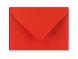 -  svojvoľné opustenie vyučovacej hodiny-  klamstvo, podvody, odpisovanie počas previerok a pod.-  prepisovanie známoknahrávanie a fotografovanie žiakov, vyučujúcich a všetkých zamestnancov školy bez súhlasu vyučujúceho v škole a  na školských akciách  mimo školy -  používanie predmetov, ktoré rozptyľujú pozornosť alebo ohrozujú morálku, zdravie a bezpečnosť   (nevhodná literatúra, obrázky, zábavná pyrotechnika a pod.)-  vulgárne vyjadrovanie-  prezeranie internetových stránok, ktoré ohrozujú morálku žiaka- nedovolená manipulácia s IKT školskou technikou- poškodenie majetku školy- iné závažné previnenia proti školskému poriadkuHrubé priestupky  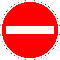 -  fyzické a slovné napadnutie spolužiaka, zamestnanca školy, agresívne správanie-  krádež v škole a na verejnosti, bez trestného stíhania-  falšovanie úradného dokumentu (ospravedlnenie od rodičov, potvrdenie od lekára a pod.)-  zasahovanie do e-pedagogickej dokumentácie a  stránky školy-  priestupok voči zákonu neklasifikovaný ako prečin-  úmyselné poškodzovanie majetku školy -  svojvoľné opustenie výchovno-vyučovacieho procesu (škole i mimo školy)-  za propagáciu rasizmu a xenofóbie-  šikanovanie žiakov (slovné, psychické a fyzické), kyberšikanovanie)-  fajčenie bez ohľadu na súhlas rodičov, nosenie a konzumácia alkoholických nápojov v škole a na šk.   akciách, užívanie a prechovávanie drog-  vytváranie nemorálnych, urážlivých profilov, komentárov, príspevkov na sociálnych sieťach, internete   a vo verejnom priestore-  iné hrubé previnenie proti školskému poriadku